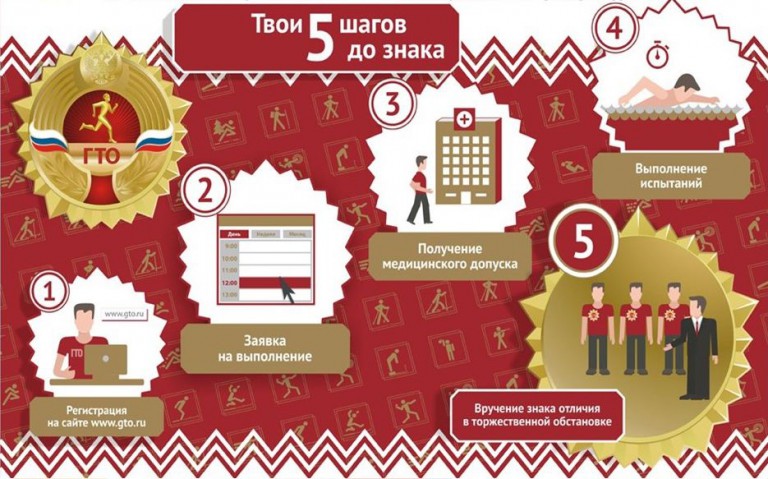 5 шагов до знака ГТОШаг 1. Регистрация— Заполнить заявку на Всероссийском интернет-портале www.gto.ru— Получить индивидуальный номер участника (УИН)Шаг 2. Заявка на выполнение— Войти в личный кабинет— Выбрать Центр тестирования и закрепиться за ним  г. Мегион ул. Советская, д.1а МБУ «Спорт-Альтаир», тел. 2-42-52, a24252@yandex.ru— Записаться на выполнение испытаний (рекомендуется выполнять не более 4-х испытаний в день)Шаг 3. Получение медицинского допуска— Обратиться в медицинское учреждение— Получить медицинский допуск к занятиям физической культурой и спортом (выполнению нормативов)Шаг 4. Выполнение испытаний — Явиться в Центр тестирования в день испытаний (к определенному времени, согласно заявке)— Зарегистрироваться при помощи УИН, паспорта и медицинского допуска— Размяться и выполнить испытания ГТОУчастник комплекса ГТО может выполнить нормативы, необходимые для получения знака отличия, за ОТЧЕТНЫЙ ПЕРИОД.Отчетный период для учащихся образовательных учреждений длится с 1 июля по 30 июня следующего года.Для всего трудоспособного населения отчетный период начинается с 1 января и длится до 31 декабря.Если при выполнении испытаний ГТО вас не устраивает результат, то данное испытание можно перевыполнить. Выполнение одного норматива испытаний (теста) возможно не более трех раз в течение одного года. Кроме того, одним из условий является двухнедельный перерыв между выполнениями одного норматива испытания (теста) с момента последней попытки.ИНФОРМАЦИЯ ПО ПЕРЕХОДЯЩЕЙ СТУПЕНИНаличие возрастных ступеней комплекса ГТО по своей сути предполагает, что актуальность результатов, как и сами нормативные показатели, имеют место лишь в пределах возрастной ступени. Соответственно, переход по возрасту в следующую ступень влечет аннулирование всех результатов предыдущей ступени, и влечет выполнение испытаний по текущей возрастной ступени в соответствии с другими показателями, а в ряде случаев даже и другие нормативы.
Пример: дата рождения 24.12.2005, обучающий на момент выполнения ГТО находится во 2 ступени и успевает выполнить все испытания до перехода в 3 ступень, кроме лыж. Перед ним встает выбор, либо менять испытания, чтобы успеть выполнить в 2 ступени, либо начать выполнять ГТО уже после своего дня рождения.Шаг 5. Вручение знака отличия— Ждать сообщение о вручении знака отличия— Прийти на торжественную церемонию награждения и получить знакНАГРАЖДЕНИЕПосле выполнения участниками  всех необходимых нормативов ГТО результаты выгружаются Центром тестирования в АИС ГТО (автоматизированную информационную систему) и отображаются в личном кабинете участника комплекса на сайте www.gto.ru. После каждого квартала (квартал — 3 месяца) отчетного периода на сайте публикуются Приказ Министерства спорта РФ «О награждении золотым знаком отличия Всероссийского физкультурно-спортивного комплекса «Готов к труду и обороне» (ГТО)» и Распоряжение комитета физической культуры и спорта Санкт-Петербурга о награждении знаками отличия участников тестирования ГТО.В первую очередь, награждаются участники, представленные к награждению золотыми знаками, а также те, кто получил серебро и бронзу и перешел на следующую возрастную ступень.Награждение происходит в торжественной обстановке, но при желании участника его могут наградить в районном Центре тестирования ГТО в удобное для него время.Образец заявки ГТО для населенияЗАЯВКАна прохождение тестирования в рамках Всероссийского физкультурно-спортивного комплекса «Готов к труду и обороне» (ГТО)* Для того, чтобы получить ID номер - Идентификационный номер участника тестирования в АИС ГТО необходимо зарегистрироваться на сайте ВФСК ГТО - https://user.gto.ru/.** При наличии спортивного звания, почетного спортивного звания и спортивного разряда необходимо предоставить копию документа о его присвоении или другой подтверждающий документ.ВНИМАНИЕ! Участник допускается к прохождению тестирования при наличии документа, удостоверяющего личность гражданина Российской Федерации (для лиц, не достигших четырнадцати лет, свидетельства о рождении) либо его копии, а также медицинского заключения о допуске к занятиям физической культурой и спортом (в том числе и массовым спортом), спортивным соревнованиям, выданного по результатам медицинского осмотра, проведенного в соответствии с приказом Министерства здравоохранения и социального развития Российской Федерации от 9 августа 2010 г. № 613н «Об утверждении порядка оказания медицинской помощи при проведении физкультурных и спортивных мероприятий».№НаименованиеИнформацияФамилия, Имя, ОтчествоПолID номер-Идентификационный номер участника тестирования в АИС ГТО*Дата рожденияДокумент, удостоверяющий личность (паспорт или св-во о рождении)Адрес места жительстваКонтактный телефонАдрес электронной почтыОсновное место учебы/работыСпортивное звание с указанием вида спорта**Почетное спортивное звание с указанием вида спорта**Спортивный разряд с указанием вида спорта, даты присвоения и номером приказа**Перечень выбранных испытаний1.________________________________________________2.________________________________________________3.________________________________________________4.________________________________________________5.________________________________________________6.________________________________________________7.________________________________________________8.________________________________________________9.________________________________________________10._______________________________________________11._______________________________________________